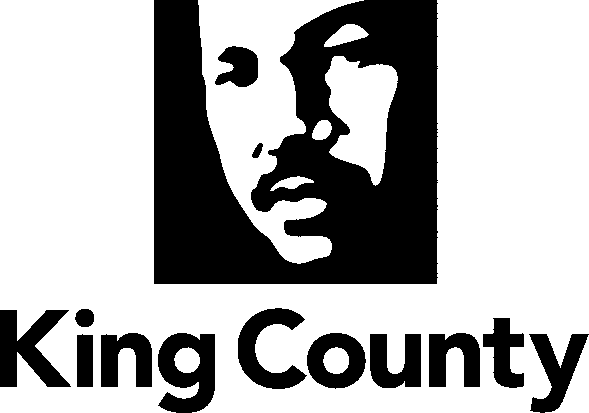 Checklist and Summary of Changes for the attachedCollective Bargaining AgreementName of AgreementProfessional and Technical Employees, Local 17 (Supervisors - Departments: Executive Services (Facilities Management Division), Natural Resources and Parks, Transportation)Labor NegotiatorJames J. JohnsonProsecuting Attorney’s ReviewYesLegislative Review Form; Motion or OrdinanceYesExecutive LetterYesFiscal NoteYesSix Point SummaryYes Council Adopted Labor Policies ConsistencyYesOrdinanceYesOriginal Signed Agreement(s) YesDoes transmittal include MOU/MOA? N/ASix Point Summary of changes to the attached agreement:1.  Changes to effective dates.2.  Changes that reflect the terms of the “Total Compensation” Coalition memorandum of agreement, ratified by King County Council Ordinance 17916.3.  4.  5.  6.  